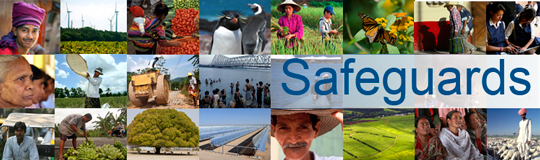 The World Bank Review and Update of the World Bank’s Environmental and Social Safeguard PoliciesConsultation Meeting with the Government of Sri Lanka Stakeholders – Participant ListDate: April 2, 2013Venue: Colombo, Sri LankaTotal Number of Participants:  39 No.Participant NameOrganization Represented [NAME]Organization Type[Gov’t, private sector, foundation, NGO, union, association, think tank, academia, multilateral, IFI, bilateral agency]Country1T WickramasingheMinistry of Economic Dev. GovernmentSri Lanka2S H U de SilvaRoad Development AuthorityGovernmentSri Lanka3M T H M ShaheedMinistry of Local Govt and Provincial CouncilsGovernmentSri Lanka4A S W K NanayakkaraValuations DepartmentGovernmentSri Lanka5J KurukulasooriyaMinistry of Defence & UDGovernmentSri Lanka6Eng. A R PeriesMinistry of Economic Dev.GovernmentSri Lanka7M C GamageMinistry of Trade & IndustriesGovernmentSri Lanka8H P S SumanasenaAuditor Generals’ DepartmentGovernmentSri Lanka9Chamal ManagéMinistry of DefenceGovernmentSri Lanka10Eng. U G Y AbeysundaraMinistry of EducationGovernmentSri LankaNo.Participant NameOrganization Represented [NAME]Organization Type[Gov’t, private sector, foundation, ngo, union, association, think tank, academia, multilateral, IFI, bilateral agency]Country11D C S ElakandaMinistry of IrrigationGovernmentSri Lanka12L A C RatnaweeraMinistry of TransportGovernmentSri Lanka13B M U D BasnayakeMinistry of EducationGovernmentSri Lanka14M M NajeemudeenMinistry of ResettlementGovernmentSri Lanka15Ajith SilvaMinistry of EnvironmentGovernmentSri Lanka16Chamal AbeysingheSMEDCF ProjectGovernmentSri Lanka17Gamini RajakarunaMASLGovernmentSri Lanka18P S YahampathMinistry of Local GovernmentGovernmentSri Lanka19Dr Ananda JayalalMinistry of HealthGovernmentSri Lanka20Priyani NavaratneUrban Development AuthorityGovernmentSri Lanka21R M AmarasekeraRoad Development AuthorityGovernmentSri Lanka22D M D R DassanayakeMinistry of Economc Dev.GovernmentSri Lanka23G JayasingheCentral Environmental AuthorityGovernmentSri Lanka24Kanthi de SilvaCentral Environmental AuthorityGovernmentSri Lanka25S ShanmugasundaramIrrigation DepartmentGovernmentSri Lanka26Gangadari RanawakaMinistry of DefenceGovernmentSri Lanka27Chandana KalupahanaUrban Development AuthorityGovernmentSri Lanka28Padma WijesingheUrban Development AuthorityGovernmentSri Lanka29Anusha de SilvaUrban Development AuthorityGovernmentSri Lanka30Windya WelideniyaUrban Development AuthorityGovernmentSri Lanka31Kamakshi PereraMinistry of DefenceGovernmentSri Lanka32D MudannayakeRoad Development AuthorityGovernmentSri Lanka33N A S N NissankaUrban Development AuthorityGovernmentSri Lanka34H D RatnayakeDept of Wild life ConservationGovernmentSri LankaNo.Participant NameOrganization Represented [NAME]Organization Type[Gov’t, private sector, foundation, ngo, union, association, think tank, academia, multilateral, IFI, bilateral agency]Country35Rohan SeneviratneMinistry of DefenceGovernmentSri Lanka36Wasantha EkanayakeMinistry of CultureGovernmentSri Lanka37D M S DissanayakeMinistry of HighwaysGovernmentSri Lanka38Dr Saman SenanayakeProvincial Environmental Auth.GovernmentSri Lanka39Dilshani SamaraweeraFreelance WriterSri Lanka